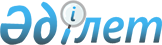 Об утверждении Правил определения тарифа на поддержку возобновляемых источников энергииПриказ Министра энергетики Республики Казахстан от 20 февраля 2015 года № 118. Зарегистрирован в Министерстве юстиции Республики Казахстан 3 апреля 2015 года № 10622.
      В соответствии с подпунктом 3) статьи 1 Закона Республики Казахстан "О поддержке использования возобновляемых источников энергии" ПРИКАЗЫВАЮ:
      Сноска. Преамбула - в редакции приказа Министра энергетики РК от 31.07.2023 № 286 (вводится в действие по истечению десяти календарных дней после дня его первого официального опубликования).


      1. Утвердить прилагаемые Правила определения тарифа на поддержку возобновляемых источников энергии.
      2. Департаменту по возобновляемым источникам энергии Министерства энергетики Республики Казахстан в установленном законодательством порядке Республики Казахстан обеспечить:
      1) государственную регистрацию настоящего приказа в Министерстве юстиции Республики Казахстан;
      2) направление на официальное опубликование настоящего приказа в течение десяти календарных дней после его государственной регистрации в Министерстве юстиции Республики Казахстан в периодических печатных изданиях и в информационно-правовой системе "Әділет";
      3) размещение настоящего приказа на официальном интернет-ресурсе Министерства энергетики Республики Казахстан и на интранет-портале государственных органов;
      4) в течение десяти рабочих дней после государственной регистрации настоящего приказа в Министерстве юстиции Республики Казахстан представление в Департамент юридической службы Министерства энергетики Республики Казахстан сведений об исполнении мероприятий, предусмотренных подпунктами 2) и 3) настоящего пункта.
      3. Контроль за исполнением настоящего приказа возложить на курирующего вице-министра энергетики Республики Казахстан.
      4. Настоящий приказ вводится в действие по истечении десяти календарных дней после первого официального опубликования.
      "СОГЛАСОВАН" 
      Министр национальной экономики 
      Республики Казахстан 
      _______________ Е. Досаев 
      28 февраля 2015 года Правила определения тарифа на поддержку возобновляемых источников энергии
      Сноска. Правила - в редакции приказа Министра энергетики РК от 31.07.2023 № 286 (вводится в действие по истечению десяти календарных дней после дня его первого официального опубликования). Глава 1. Общие положения
      1. Настоящие Правила определения тарифа на поддержку возобновляемых источников энергии (далее – Правила) разработаны в соответствии с подпунктом 3) статьи 1 Закона Республики Казахстан "О поддержке использования возобновляемых источников энергии" (далее – Закон) и определяют порядок определения тарифа на поддержку возобновляемых источников энергии.
      2. В настоящих Правилах используются следующие основные понятия:
      1) аукционная цена – цена на покупку электрической энергии, производимой объектом по использованию возобновляемых источников энергии, объектом по энергетической утилизации отходов, определенная по итогам аукционных торгов и не превышающая уровня соответствующей предельной аукционной цены единым закупщиком электрической энергии;
      2) квалифицированные потребители – лицо или группа лиц, в состав которой входят энергопроизводящие организации, использующие для производства электрической энергии ископаемое топливо и (или) энергопроизводящие организации, владеющие на праве собственности или на ином законном основании действующими (введенными в эксплуатацию после 1 января 2018 года и не включенными уполномоченным органом в перечень энергопроизводящих организаций, использующих возобновляемые источники энергии) объектами по использованию возобновляемых источников энергии и (или) действующими (введенными в эксплуатацию после 1 января 2021 года) объектами по использованию вторичных энергетических ресурсов, вырабатываемая электрическая энергия которых в полном объеме потребляется данным лицом или группой лиц либо реализуется единому закупщику электрической энергии на централизованных торгах;
      3) расчетно-финансовый центр по поддержке возобновляемых источников энергии (далее – расчетно-финансовый центр) – юридическое лицо, определенное уполномоченным органом в соответствии с подпунктом 4) статьи 1 Закона, являющееся стороной договоров купли-продажи электрической энергии, производимой объектами по использованию возобновляемых источников энергии и объектами по энергетической утилизации отходов;
      4) тариф на поддержку возобновляемых источников энергии – тариф на продажу единым закупщиком электрической энергии, произведенной объектами по использованию возобновляемых источников энергии, объектами по энергетической утилизации отходов, устанавливаемый единым закупщиком электрической энергии для квалифицированных потребителей, промышленных комплексов и прямых потребителей;
      5) энергопроизводящая организация, использующая возобновляемые источники энергии – юридическое лицо, осуществляющее производство электрической и (или) тепловой энергии с использованием возобновляемых источников энергии;
      6) затраты на поддержку использования возобновляемых источников энергии – затраты единого закупщика на покупку электрической энергии, произведенной объектами по использованию возобновляемых источников энергии, объектами по энергетической утилизации отходов, затраты на услуги по организации балансирования производства-потребления электрической энергии, затраты, понесенные на балансирующем рынке электрической энергии (за вычетом доходов), затраты на формирование резервного фонда и затраты, связанные с осуществлением его деятельности;
      7) условный потребитель - оптовый потребитель, приобретающий электрическую энергию у энергопроизводящих организаций, входящих с ним в одну группу лиц, промышленный комплекс и квалифицированный потребитель;
      8) вторичные энергетические ресурсы – энергетические ресурсы, образующиеся в качестве побочного продукта в процессе промышленного производства в части использования ферросплавных, коксовых и доменных газов, используемых для производства электрической энергии;
      9) энергопроизводящая организация, использующая вторичные энергетические ресурсы - юридическое лицо, осуществляющее производство электрической энергии с использованием вторичных энергетических ресурсов;
      10) объект по энергетической утилизации отходов – совокупность технических устройств и установок, предназначенных для энергетической утилизации отходов, и взаимосвязанных с ними сооружений, и инфраструктуры, технологически необходимых для энергетической утилизации отходов;
      11) энергопроизводящая организация, использующая энергетическую утилизацию отходов, – юридическое лицо, осуществляющее производство энергии, получаемой от энергетической утилизации отходов;
      12) операционные затраты – затраты, связанные с осуществлением деятельности единого закупщика электрической энергии;
      13) резервный фонд – фонд, формируемый расчетно-финансовым центром, деньги которого хранятся на специальном банковском счете и используются только на покрытие кассовых разрывов и задолженности расчетно-финансового центра перед энергопроизводящими организациями, использующими возобновляемые источники энергии, возникающих вследствие неоплаты или задержки оплаты со стороны условных потребителей за поставленную им электрическую энергию, произведенную объектами по использованию возобновляемых источников энергии;
      14) уполномоченный орган – центральный исполнительный орган, осуществляющий руководство и межотраслевую координацию в области поддержки использования возобновляемых источников энергии;
      15) зона потребления электрической энергии – часть единой электроэнергетической системы Республики Казахстан, в которой отсутствуют ограничения технического характера, препятствующие потреблению электрической энергии, произведенной объектом по использованию возобновляемых источников энергии и вторичных энергетических ресурсов, объектом по энергетической утилизации отходов, и паводковой электрической энергии;
      16) единый закупщик электрической энергии – юридическое лицо со сто процентным государственным участием, определяемое уполномоченным органом в соответствии с подпунктом 32-1) статьи 1 Закона Республики Казахстан "Об электроэнергетике", осуществляющее централизованную покупку и централизованную продажу плановых объемов электрической энергии в порядке, предусмотренном указанным Законом;
      17) прямые потребители – оптовые потребители, обеспечивающиеся электрической энергией от энергопроизводящих организаций, входящих с ними в одну группу лиц, в соответствии с заключенными двухсторонними договорами;
      18) промышленный комплекс – оптовые потребители, обеспечивающиеся электрической энергией от имеющихся в их составе на праве собственности, аренды или ином вещном праве генерирующих источников.
      Иные термины и определения, используемые в настоящих Правилах, применяются в соответствии с законодательством Республики Казахстан в области электроэнергетики. Глава 2. Порядок определения прогнозного тарифа на поддержку возобновляемых источников энергии Единого закупщика электрической энергии на продажу электрической энергии на предстоящий календарный год
      3. Субъекты оптового рынка электрической энергии ежегодно к первому октября направляют Единому закупщику электрической энергии информацию о прогнозных объемах отпуска в сети и потребления электрической энергии на прогнозируемый год с разбивкой по месяцам, по формам согласно приложению к Правилам.
      4. Единый закупщик электрической энергии ежегодно до 30 декабря предшествующего прогнозному года на основе фактических данных для действующих энергопроизводящих организаций, использующих возобновляемые источники энергии, энергетическую утилизацию отходов, и прогнозных данных для планируемых к вводу энергопроизводящих организаций, использующих возобновляемые источники энергии, энергетическую утилизацию отходов, осуществляет:
      1) расчет прогнозного совокупного производства электрической энергии энергопроизводящих организаций, использующих возобновляемые источники энергии, энергетическую утилизацию отходов на прогнозируемый календарный год в разрезе по месяцам;
      2) расчет прогнозируемых затрат на поддержку использования возобновляемых источников энергии в расчете на один киловатт-час электрической энергии, произведенной из всех видов возобновляемых источников энергии, энергетической утилизацией отходов, в разрезе по месяцам.
      При этом, прогнозные объемы производства электрической энергии для действующих энергопроизводящих организаций, использующих возобновляемые источники энергии, энергетическую утилизацию отходов, на основании фактических данных в соответствии с настоящим пунктом определяются как среднее по каждому месяцу за предыдущие два года значение фактического производства электроэнергии. Данное значение рассчитывается для энергопроизводящих организаций, использующих возобновляемые источники энергии, энергетическую утилизацию отходов, введенных в эксплуатацию на полную установленную мощность и отработавших не менее одного календарного года.
      Прогнозные объемы производства электрической энергии для действующих энергопроизводящих организаций, использующих возобновляемые источники энергии, энергетическую утилизацию отходов, введенных в эксплуатацию не на полную установленную мощность и (или) отработавших менее одного календарного года, определяются на основании предоставленных писем.
      Прогнозные объемы производства электрической энергии для планируемых к вводу энергопроизводящих организаций, использующих возобновляемые источники энергии, энергетическую утилизацию отходов, определяются на основании сроков предоставления актов ввода в эксплуатацию по заключенным договорам или сроков, указанных в предоставленных письмах.
      Прогнозное значение тарифа на поддержку возобновляемых источников энергии рассчитывается единым закупщиком электрической энергии ежегодно на предстоящий календарный год в разрезе месяцев по следующей формуле: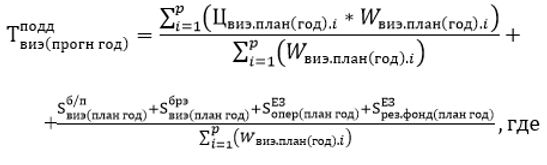 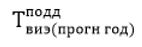 – прогнозное значение тарифа на поддержку возобновляемых источников энергии на предстоящий календарный год в разрезе месяцев, в тенге/кВт*ч (округляется до десятитысячных), без НДС;

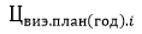  – цена долгосрочного договора купли – продажи электрической энергии i-й энергопроизводящей организации, использующей возобновляемые источники энергии, энергетическую утилизацию отходов, заключенного с единым закупщиком электрической энергии или с расчетно-финансовым центром, в тенге/кВт*ч, без НДС;

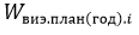 – объем электрической энергии, который i-я энергопроизводящая организация, использующая возобновляемые источники энергии, энергетическую утилизацию отходов, планирует выработать в предстоящем календарном году в рамках долгосрочного договора купли – продажи электрической энергии, заключенного с единым закупщиком электрической энергии или с расчетно-финансовым центром, в кВт*ч (округляется до целых);

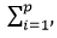 сумма по 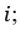 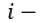  порядковый номер, изменяющийся от 1 до p;

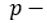 количество энергопроизводящих организаций, использующих возобновляемые источники энергии, энергетическую утилизацию отходов, и имеющих заключенный с единым закупщиком электрической энергии долгосрочный договор купли – продажи электрической энергии или с расчетно-финансовым центром;

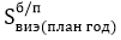 – прогнозные затраты единого закупщика электрической энергии на услуги по организации балансирования производства-потребления электрической энергии в предстоящем календарном году, в тенге (округляется до десятых), определяемые по следующей формуле:

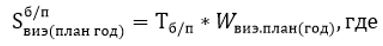 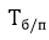 – тариф системного оператора на услуги по организации балансирования производства-потребления электрической энергии в предстоящем календарном году, в тенге/кВт*ч, без НДС;

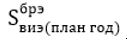 – затраты единого закупщика электрической энергии, планируемые на балансирующем рынке электрической энергии (за вычетом доходов), в предстоящем календарном году, в тенге (округляется до десятых);

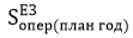 – прогнозные затраты единого закупщика электрической энергии, связанные с осуществлением его деятельности, в предстоящем календарном году, в тенге (округляется до десятых);

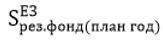 – прогнозные затраты единого закупщика электрической энергии на формирование резервного фонда в предстоящем календарном году, в тенге (округляется до десятых).


      5. Единый закупщик электрической энергии ежегодно не позднее пятнадцатого января текущего года публикует тарифы на поддержку возобновляемых источников энергии на прогнозируемый календарный год в разрезе месяцев.
      6. На первый год введения Единого закупщика электрической энергии определение прогнозного тарифа на поддержку возобновляемых источников энергии Единого закупщика электрической энергии на продажу электрической энергии на предстоящий календарный год не производится. Глава 3. Порядок определения прогнозного тарифа на поддержку возобновляемых источников энергии Единого закупщика электрической энергии на продажу электрической энергии на предстоящий расчетный период (календарный месяц)
      7. Прогнозные значения тарифа на поддержку возобновляемых источников энергии на первые два месяца функционирования единого закупщика электрической энергии рассчитываются единым закупщиком электрической энергии в следующем порядке:
      1) на основе фактических значений тарифа на поддержку возобновляемых источников энергии за май месяц 2023 года, рассчитывается 24 (двадцать четыре) значения типовой часовой цены;
      2) рассчитанные значения типовой часовой цены применяются к соответствующим часам на июль, август 2023 года, и становятся соответствующими прогнозными значениями тарифа на поддержку возобновляемых источников энергии на июль, август 2023 года.
      Каждое из 24 (двадцати четырех) значений типового часового тарифа рассчитывается по следующей формуле: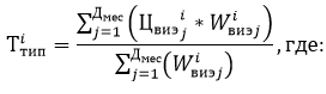 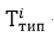  – i-е значение типового часового тарифа, в тенге/кВт*ч (округляется до десятитысячных), без НДС;

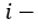  безразмерный коэффициент, значения которого изменяются от 1 до 24;

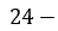 количество часов в сутках;

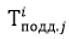 – фактическое значение расчетного тарифа на поддержку возобновляемых источников энергии на i-й час j-х суток на i-й час j-х суток мая 2023 года, в тенге/кВт*ч (округляется до десятитысячных), без НДС;

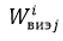  – объем электрической энергии на i-й час j-х суток мая 2023 года, в кВт*ч (округляется до целых);

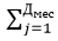 – сумма по ;

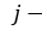 порядковый номер, изменяющийся от 1 до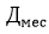 ;

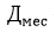 – безразмерный коэффициент, отражающий период, согласованный с уполномоченным органом.


      В качестве исходных цен на продажу электрической энергии, используемых при расчете почасовых средневзвешенных значений тарифа на поддержку возобновляемых источников энергии на i-й час j-х суток мая 2023 года, для энергопроизводящих организаций, использующих возобновляемые источники энергии, энергетическую утилизацию отходов, и имеющих заключенный с расчетно-финансовым центром долгосрочный договор купли – продажи электрической энергии, используются цены данных договоров.
      В качестве почасовых объемов электрической энергии на i-й час j-х суток мая 2023 года, используемых при расчете почасовых средневзвешенных значений тарифа на поддержку возобновляемых источников энергии на i-й час j-х суток мая 2023 года, используются часовые объемы производства (продажи) и потребления электрической энергии условных потребителей, включенные в соответствующие суточные графики производства-потребления электрической энергии, утвержденные системным оператором (с учетом корректировок).
      8. Прогнозные значения тарифа на поддержку возобновляемых источников энергии рассчитываются единым закупщиком электрической энергии ежемесячно на предстоящий расчетный период (календарный месяц).
      9. Прогнозные значения тарифа на поддержку возобновляемых источников энергии на предстоящий расчетный период (за исключением июля, августа 2023 года) приравниваются к фактическим значениям тарифа на поддержку возобновляемых источников энергии на часы расчетного периода (календарного месяца), предшествующего текущему расчетному периоду (календарному месяцу).
      10. Прогнозные значения тарифа на поддержку возобновляемых источников энергии, определяемые в соответствии с настоящей главой, применяются для целей предоплаты согласно Правилам оптового рынка электрической энергии, утвержденным приказом Министра энергетики Республики Казахстан от 20 февраля 2015 года №106 (зарегистрирован в Реестре государственной регистрации нормативных правовых актов за №10531). Глава 4. Порядок расчета фактического тарифа на поддержку возобновляемых источников энергии Единого закупщика электрической энергии на продажу электрической энергии на конкретный час суток
      11. Фактическое значение тарифа на поддержку возобновляемых источников энергии за соответствующий час суток расчетного периода (календарного месяца) определяется по следующей формуле: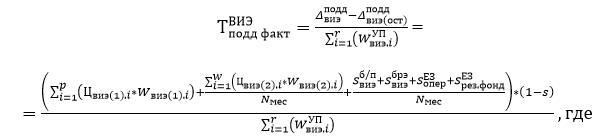 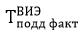  – тариф на поддержку возобновляемых источников энергии за соответствующий час суток расчетного периода (календарного месяца), в тенге/кВт*ч (округляется до десятитысячных);


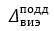 – затраты на поддержку использования возобновляемых источников энергии, возникшие у единого закупщика электрической энергии при покупке им электрической энергии на данный час суток, в тенге без НДС (округляется до сотых);


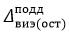 – фактические затраты на поддержку использования возобновляемых источников энергии за соответствующий час суток, приходящиеся на субъектов оптового рынка электрической энергии (за исключением субъектов оптового рынка электрической энергии, осуществляющих деятельность по цифровому майнингу, субъектов оптового рынка электрической энергии, включенных в список дифференциации, а также субъектов оптового рынка электрической энергии, являющихся условными потребителями), в тенге без НДС (округляется до сотых);


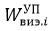 – объем электрической энергии, купленный за соответствующий час суток у единого закупщика электрической энергии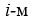  условным потребителем и включенный в соответствующие суточные графики производства-потребления электрической энергии, утвержденные системным оператором (с учетом корректировок), в кВт*ч (округляется до целых);


      r – количество условных потребителей, купивших электрическую энергию у единого закупщика электрической энергии за соответствующий час суток;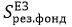  – плановые затраты расчетно-финансового центра на формирование резервного фонда за соответствующий расчетный период за покупку электрической энергии от энергопроизводящих организаций, использующих возобновляемые источники энергии и имеющих заключенный с с расчетно-финансовым центром долгосрочный договор купли–продажи электрической энергии, определяемые в соответствии с Правилами формирования и использования резервного фонда, утвержденными приказом исполняющий обязанности Министра энергетики Республики Казахстан от 29 июля 2016 года № 361 (зарегистрирован в Реестре государственной регистрации нормативных правовых актов за № 14210) (далее – Правила резервного фонда), в тенге без НДС;


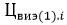  – цена долгосрочного договора купли – продажи электрической энергии 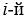  энергопроизводящей организации, использующей возобновляемые источники энергии (энергетическую утилизацию отходов), заключенного с единым закупщиком электрической энергии, в тенге/кВт*ч без НДС (округляется до сотых);


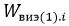  – объем электрической энергии, который 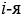  энергопроизводящая организация, использующая возобновляемые источники энергии (энергетическую утилизацию отходов), продала единому закупщику электрической энергии на данный час суток в рамках долгосрочного договора купли – продажи электрической энергии, заключенного с единым закупщиком электрической энергии, кВт*ч (округляется до целых);


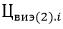 – цена долгосрочного договора купли – продажи электрической энергии 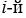  энергопроизводящей организации, использующей возобновляемые источники энергии (энергетическую утилизацию отходов), заключенного с расчетно-финансовым центром, в тенге/кВт*ч без НДС (округляется до сотых);


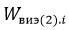  – объем электрической энергии, который 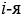  энергопроизводящая организация, использующая возобновляемые источники энергии (энергетическую утилизацию отходов), продала единому закупщику электрической энергии за расчетный период (календарный месяц), к которому относится данный час суток, согласно фактическому балансу производства-потребления на оптовом рынке электрической энергии, в рамках долгосрочного договора купли – продажи электрической энергии, заключенного с расчетно-финансовым центром, кВт*ч (округляется до целых);


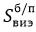  фактические затраты единого закупщика электрической энергии на услуги по организации балансирования производства-потребления электрической энергии за соответствующий расчетный период (календарный месяц), в тенге без НДС (округляется до сотых), определяемые по следующей формуле:


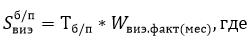 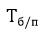 – тариф системного оператора на услуги по организации балансирования производства-потребления электрической энергии за соответствующий расчетный период (календарный месяц), в тенге/кВт*ч без НДС,


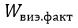  – фактический объем электрической энергии, который за соответствующий расчетный период (календарный месяц) выработали энергопроизводящие организации, использующие возобновляемые источники энергии (энергетическую утилизацию отходов) и имеющие заключенный с единым закупщиком электрической энергии долгосрочный договор купли – продажи электрической энергии, в кВт*ч (округляется до целых);


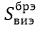  – фактические затраты единого закупщика электрической энергии, понесенные на балансирующем рынке электрической энергии (за вычетом доходов), за соответствующий расчетный период (календарный месяц), в тенге без НДС (округляется до сотых);


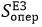  – фактические затраты единого закупщика электрической энергии, связанные с осуществлением его деятельности, за соответствующий расчетный период (календарный месяц), в тенге без НДС;


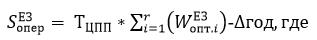 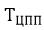  – цена централизованной покупки и продажи электрической энергии, установленная согласно Правилам ценообразования на общественно значимых рынках, утвержденным приказом Министра национальной экономики Республики Казахстан от 1 февраля 2017 года № 36 (зарегистрирован в Реестре государственной регистрации нормативных правовых актов за № 14778) (далее – Правила ценообразования), тенге на 1 кВтч;


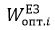  – объем электрической энергии, купленный за соответствующий час суток у единого закупщика электрической энергии 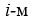  субъектом оптового рынка электрической энергии, в тенге (округляется до целых);


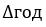  – разница фактических затрат единого закупщика электрической энергии, связанных с осуществлением его деятельности и затрат единого закупщика электрической энергии, связанных с осуществлением его деятельности на календарный год, учтенных при формировании цены централизованной покупки и продажи электрической энергии, устанавливаемой согласно Правилам ценообразования в тенге (округляется до сотых), рассчитываемая один раз в год по итогам календарного года по следующей формуле:


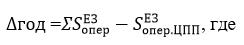 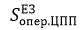  – затраты единого закупщика электрической энергии, связанные с осуществлением его деятельности на календарный год, учтенные при формировании цены централизованной покупки и продажи электрической энергии, устанавливаемой согласно Правилам ценообразования, в тенге (округляется до сотых);


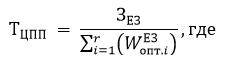 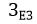  – обоснованные затраты единого закупщика электрической энергии в предстоящем календарном году, связанные с осуществлением его деятельности по централизованной покупке и продаже электрической энергии, из расчета на один киловатт-час электрической энергии, сформированные согласно Правилам ценообразования, в тенге (округляется до десятых);


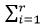 – суммы по 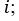 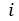  – порядковый номер, изменяющийся от 1 до r;


      r – общее количество субъектов оптового рынка электрической энергии, купивших электрическую энергию у единого закупщика электрической энергии за соответствующий час суток.
      Безразмерный коэффициент, представляющий из себя долю фактических затрат на поддержку использования возобновляемых источников энергии за соответствующий час суток, приходящуюся на субъектов оптового рынка электрической энергии (за исключением субъектов оптового рынка электрической энергии, осуществляющих деятельность по цифровому майнингу, субъектов оптового рынка электрической энергии, включенных в список адресной поддержки, а также субъектов оптового рынка электрической энергии, являющихся условными потребителями) (s), определяется по следующей формуле: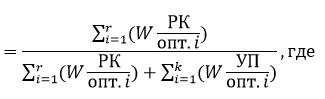 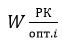  – объем электрической энергии, приобретенный у единого закупщика электрической энергии субъектами оптового рынка электрической энергии, включенный в соответствующий суточный график производства-потребления электрической энергии, утвержденный системным оператором (с учетом корректировок) на данный час суток, за исключением объема, приобретенного у единого закупщика электрической энергии субъектами, осуществляющими деятельность по цифровому майнингу, субъектами других стран и (или) уполномоченными организациями, и минимально допустимых часовых объемов покупки электрической энергии, определяемых согласно Правилам организации и функционирования оптового рынка электрической энергии, утвержденным приказом Министра энергетики Республики Казахстан от 20 февраля 2015 года № 106 (зарегистрирован в Реестре государственной регистрации нормативных правовых актов за № 10531), в кВт*ч (округляется до целых);


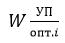  – объем потребления электрической энергии, включенный в соответствующий суточный график производства-потребления электрической энергии, утвержденный системным оператором (с учетом корректировок) на данный час суток условных потребителей, за исключением объема электрической энергии, приобретенного условными потребителями у единого закупщика электрической энергии (в части часового объема покупки электрической энергии у единого закупщика электрической энергии сверх минимально допустимого часового объема заявки на покупку), в кВт*ч (округляется до целых);


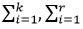 – суммы по 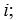 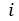  – порядковый номер, изменяющийся от 1 до k, r, соответственно;


      k – количество условных потребителей за данный час суток;
      r – общее количество субъектов оптового рынка электрической энергии за данный час суток.
      Сноска. Пункт 11 - в редакции приказа Министра энергетики РК от 26.04.2024 № 174 (вводится в действие по истечении десяти календарных дней после дня его первого официального опубликования).


      12. Затраты на поддержку возобновляемых источников энергии включают в себя:
      1) затраты единого закупщика на покупку электрической энергии, произведенной объектами по использованию возобновляемых источников энергии, объектами по энергетической утилизации отходов;
      2) затраты на услуги по организации балансирования производства-потребления электрической энергии, затраты, понесенные на балансирующем рынке электрической энергии (за вычетом доходов);
      3) затраты на формирование резервного фонда, определяемые в порядке, установленном Правилами резервного фонда;
      4) операционные затраты Единого закупщика электрической энергии, определяемые в порядке, установленном Правилами ценообразования;
      5) затраты Единого закупщика электрической энергии, понесенные на балансирующем рынке электрической энергии (за вычетом доходов).
      13. Операционные затраты Единого закупщика электрической энергии ежегодно рассчитываются и утверждаются согласно Правилам ценообразования.
      Прогнозные объемы выработки, отпуска в сети электрической энергии ___________________________________________________ на 202_ год (Наименование энергопроизводящей организации, юридического лица)
      Первый руководитель _________________________________________ (фамилия, имя, отчество (при наличии), подпись)
      Прогнозные объемы потребления электрической энергии________________________ на 202_ год (наименование потребителя электрической энергии, за исключением субъектов оптового рынка электрической энергии, являющихся условными потребителями)
      Первый руководитель _________________________________________ (фамилия, имя, отчество (при наличии), подпись)
      Прогнозные объемы потребления электрической энергии ________ на 202_ год (Наименование условного потребителя, являющегося прямым потребителем)
      Первый руководитель условного потребителя, являющегося прямым потребителем электрической энергии _________________________________________ (фамилия, имя, отчество (при наличии), подпись)
      Первый руководитель энергопроизводящей организации ________________________________ (фамилия, имя, отчество (при наличии), подпись)
      Прогнозные объемы потребления электрической энергии ________ на 202_ год (Наименование условного потребителя, являющегося промышленным комплексом)
      Первый руководитель условного потребителя, являющегося промышленным комплексом _________________________________ (фамилия, имя, отчество (при наличии), подпись)
      Прогнозные объемы потребления электрической энергии ________ на 202_ год (Наименование условного потребителя, являющегося квалифицированным потребителем)
      Первый руководитель условного потребителя, являющегося квалифицированным потребителем ______________________________________                         (фамилия, имя, отчество (при наличии), подпись)Первый руководитель энергопроизводящей организации___________________________________________________       (фамилия, имя, отчество (при наличии), подпись)Первый руководитель энергопроизводящей организации, использующей ВИЭ ___________________________________________________       (фамилия, имя, отчество (при наличии), подпись)
					© 2012. РГП на ПХВ «Институт законодательства и правовой информации Республики Казахстан» Министерства юстиции Республики Казахстан
				
Министр энергетики
Республики Казахстан
В. ШкольникУтверждены приказом
Министра энергетики
Республики Казахстан
от 20 февраля 2015 года № 118Приложение к Правилам
определения тарифа
на поддержку возобновляемых
источников энергииФорма 1
№ п/п
Наименование ЭПО
январь
февраль
март
апрель
май
июнь
июль
август
сентябрь
октябрь
ноябрь
декабрь
Год
1
…
Итого:Форма 2
№ п/п
Наименование потребителя
январь
февраль
март
апрель
май
июнь
июль
август
сентябрь
октябрь
ноябрь
декабрь
Год
1Форма 3
№ п/п
Наименование условного потребителя, являющегося прямым потребителем
Прогнозные объемы потребления электрической энергии
Прогнозные объемы потребления электрической энергии
Прогнозные объемы потребления электрической энергии
Прогнозные объемы потребления электрической энергии
Прогнозные объемы потребления электрической энергии
Прогнозные объемы потребления электрической энергии
Прогнозные объемы потребления электрической энергии
Прогнозные объемы потребления электрической энергии
Прогнозные объемы потребления электрической энергии
Прогнозные объемы потребления электрической энергии
Прогнозные объемы потребления электрической энергии
Прогнозные объемы потребления электрической энергии
Прогнозные объемы потребления электрической энергии
январь
февраль
март
апрель
май
июнь
июль
август
сентябрь
октябрь
ноябрь
декабрь
год
1
Наименование ЭПО
Прогнозные объемы отпуска в сеть электрической энергии
Прогнозные объемы отпуска в сеть электрической энергии
Прогнозные объемы отпуска в сеть электрической энергии
Прогнозные объемы отпуска в сеть электрической энергии
Прогнозные объемы отпуска в сеть электрической энергии
Прогнозные объемы отпуска в сеть электрической энергии
Прогнозные объемы отпуска в сеть электрической энергии
Прогнозные объемы отпуска в сеть электрической энергии
Прогнозные объемы отпуска в сеть электрической энергии
Прогнозные объемы отпуска в сеть электрической энергии
Прогнозные объемы отпуска в сеть электрической энергии
Прогнозные объемы отпуска в сеть электрической энергии
Прогнозные объемы отпуска в сеть электрической энергии
январь
февраль
март
апрель
май
июнь
июль
август
сентябрь
октябрь
ноябрь
декабрь
год
1
Наименование потребителя
Прогнозные объемы потребления электрической энергии от ЭПО
Прогнозные объемы потребления электрической энергии от ЭПО
Прогнозные объемы потребления электрической энергии от ЭПО
Прогнозные объемы потребления электрической энергии от ЭПО
Прогнозные объемы потребления электрической энергии от ЭПО
Прогнозные объемы потребления электрической энергии от ЭПО
Прогнозные объемы потребления электрической энергии от ЭПО
Прогнозные объемы потребления электрической энергии от ЭПО
Прогнозные объемы потребления электрической энергии от ЭПО
Прогнозные объемы потребления электрической энергии от ЭПО
Прогнозные объемы потребления электрической энергии от ЭПО
Прогнозные объемы потребления электрической энергии от ЭПО
Прогнозные объемы потребления электрической энергии от ЭПО
январь
февраль
март
апрель
май
июнь
июль
август
сентябрь
октябрь
ноябрь
декабрь
год
…
Итого:Форма 4
№ п/п
Наименование условного потребителя, являющегося промышленным комплексом
Прогнозные объемы потребления электрической энергии
Прогнозные объемы потребления электрической энергии
Прогнозные объемы потребления электрической энергии
Прогнозные объемы потребления электрической энергии
Прогнозные объемы потребления электрической энергии
Прогнозные объемы потребления электрической энергии
Прогнозные объемы потребления электрической энергии
Прогнозные объемы потребления электрической энергии
Прогнозные объемы потребления электрической энергии
Прогнозные объемы потребления электрической энергии
Прогнозные объемы потребления электрической энергии
Прогнозные объемы потребления электрической энергии
Прогнозные объемы потребления электрической энергии
январь
февраль
март
апрель
май
июнь
июль
август
сентябрь
октябрь
ноябрь
декабрь
Год
1
Прогнозные объемы отпуска в сеть электрической энергии
Прогнозные объемы отпуска в сеть электрической энергии
Прогнозные объемы отпуска в сеть электрической энергии
Прогнозные объемы отпуска в сеть электрической энергии
Прогнозные объемы отпуска в сеть электрической энергии
Прогнозные объемы отпуска в сеть электрической энергии
Прогнозные объемы отпуска в сеть электрической энергии
Прогнозные объемы отпуска в сеть электрической энергии
Прогнозные объемы отпуска в сеть электрической энергии
Прогнозные объемы отпуска в сеть электрической энергии
Прогнозные объемы отпуска в сеть электрической энергии
Прогнозные объемы отпуска в сеть электрической энергии
Прогнозные объемы отпуска в сеть электрической энергии
январь
февраль
март
апрель
май
июнь
июль
август
сентябрь
октябрь
ноябрь
декабрь
Год
1Форма 5
№ п/п
Наименование условного потребителя, являющегося квалифицированным потребителем
Прогнозные объемы потребления электрической энергии
Прогнозные объемы потребления электрической энергии
Прогнозные объемы потребления электрической энергии
Прогнозные объемы потребления электрической энергии
Прогнозные объемы потребления электрической энергии
Прогнозные объемы потребления электрической энергии
Прогнозные объемы потребления электрической энергии
Прогнозные объемы потребления электрической энергии
Прогнозные объемы потребления электрической энергии
Прогнозные объемы потребления электрической энергии
Прогнозные объемы потребления электрической энергии
Прогнозные объемы потребления электрической энергии
Прогнозные объемы потребления электрической энергии
Прогнозные объемы потребления электрической энергии
Прогнозные объемы потребления электрической энергии
Прогнозные объемы потребления электрической энергии
Прогнозные объемы потребления электрической энергии
Прогнозные объемы потребления электрической энергии
Прогнозные объемы потребления электрической энергии
январь
февраль
март
апрель
апрель
май
май
июнь
июнь
июль
июль
август
август
сентябрь
сентябрь
октябрь
ноябрь
декабрь
Год
1
Наименование ЭПО
Прогнозные объемы выработки электрической энергии
Прогнозные объемы выработки электрической энергии
Прогнозные объемы выработки электрической энергии
Прогнозные объемы выработки электрической энергии
Прогнозные объемы выработки электрической энергии
Прогнозные объемы выработки электрической энергии
Прогнозные объемы выработки электрической энергии
Прогнозные объемы выработки электрической энергии
Прогнозные объемы выработки электрической энергии
Прогнозные объемы выработки электрической энергии
Прогнозные объемы выработки электрической энергии
Прогнозные объемы выработки электрической энергии
Прогнозные объемы выработки электрической энергии
Прогнозные объемы выработки электрической энергии
Прогнозные объемы выработки электрической энергии
Прогнозные объемы выработки электрической энергии
Прогнозные объемы выработки электрической энергии
Прогнозные объемы выработки электрической энергии
Прогнозные объемы выработки электрической энергии
январь
февраль
март
апрель
апрель
май
май
июнь
июнь
июль
июль
август
август
сентябрь
сентябрь
октябрь
ноябрь
декабрь
Год
1
…
Наименование объекта ВИЭ
Прогнозные объемы отпуска в сеть электрической энергии
Прогнозные объемы отпуска в сеть электрической энергии
Прогнозные объемы отпуска в сеть электрической энергии
Прогнозные объемы отпуска в сеть электрической энергии
Прогнозные объемы отпуска в сеть электрической энергии
Прогнозные объемы отпуска в сеть электрической энергии
Прогнозные объемы отпуска в сеть электрической энергии
Прогнозные объемы отпуска в сеть электрической энергии
Прогнозные объемы отпуска в сеть электрической энергии
Прогнозные объемы отпуска в сеть электрической энергии
Прогнозные объемы отпуска в сеть электрической энергии
Прогнозные объемы отпуска в сеть электрической энергии
Прогнозные объемы отпуска в сеть электрической энергии
Прогнозные объемы отпуска в сеть электрической энергии
Прогнозные объемы отпуска в сеть электрической энергии
Прогнозные объемы отпуска в сеть электрической энергии
Прогнозные объемы отпуска в сеть электрической энергии
Прогнозные объемы отпуска в сеть электрической энергии
Прогнозные объемы отпуска в сеть электрической энергии
январь
февраль
март
апрель
апрель
май
май
июнь
июнь
июль
июль
август
август
сентябрь
сентябрь
октябрь
ноябрь
декабрь
Год
1
…
Наименование потребителя
Прогнозные объемы потребления электрической энергии от ЭПО
Прогнозные объемы потребления электрической энергии от ЭПО
Прогнозные объемы потребления электрической энергии от ЭПО
Прогнозные объемы потребления электрической энергии от ЭПО
Прогнозные объемы потребления электрической энергии от ЭПО
Прогнозные объемы потребления электрической энергии от ЭПО
Прогнозные объемы потребления электрической энергии от ЭПО
Прогнозные объемы потребления электрической энергии от ЭПО
Прогнозные объемы потребления электрической энергии от ЭПО
Прогнозные объемы потребления электрической энергии от ЭПО
Прогнозные объемы потребления электрической энергии от ЭПО
Прогнозные объемы потребления электрической энергии от ЭПО
Прогнозные объемы потребления электрической энергии от ЭПО
Прогнозные объемы потребления электрической энергии от ЭПО
Прогнозные объемы потребления электрической энергии от ЭПО
Прогнозные объемы потребления электрической энергии от ЭПО
Прогнозные объемы потребления электрической энергии от ЭПО
Прогнозные объемы потребления электрической энергии от ЭПО
Прогнозные объемы потребления электрической энергии от ЭПО
январь
февраль
март
апрель
апрель
май
май
июнь
июнь
июль
июль
август
август
сентябрь
сентябрь
октябрь
ноябрь
декабрь
год
Итого: